Senate Body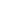 CALL MEETING TO ORDERThe meeting was called to order at 4:37 pm.PLEDGE OF ALLEGIANCEThe Senate may present the Pledge of Allegiance. Any present members may host and participate in the Pledge of Allegiance. If no members are willing to host the Pledge, this item on the agenda may be skipped. No present members may be called out or reprimanded for not participating in the Pledge of Allegiance.NoneASCERTAINMENT OF QUORUM A majority quorum must be established to hold a bona fide meeting    Members present: VP Amos, Senator Amey, Senator Knox, Senator Makrai, and Senator Grewal.   Member absent: Senator Singh    ⅚ members were present and a bonafide meeting was heldCORRECTIONS TO THE MINUTESThe Senate will discuss and correct minutes from previous meetings.The Senate will consider any corrections to the minutes from the meeting held on Wednesday, January 26.Senator Knox moved the motion to approve the minute, Senator Amey seconded it. PUBLIC COMMENTThis segment of the meeting is reserved for persons desiring to address the Senate on any matter of concern that is not stated on the agenda. A time limit of three (3) minutes per speaker and fifteen (15) minutes per topic shall be observed. The law does not permit any action to be taken, nor extended discussion of any items not on the agenda. The Senate may briefly respond to statements made or questions posed, however, for further information, please contact the BCSGA Vice President for the item of discussion to be placed on a future agenda. (Brown Act §54954.3)Jenn Gallinato gave a presentation regarding the upcoming SSCCC trip in April and upcoming meetings that will be occurring soon. receipt of correspondence to the senate The Senate will receive communications addressed to the Senate and refer each to the appropriate committee. The Senate may make changes to committee assignments.BCSGA Committee ChangesVP Amos motioned to amend the agenda and announced the resignation of Senator Ramierez.Recognition of Annalise Johnson from committee appointment Senator Johnson is not able to sit on AIQC anymore. VP Amos looking for a Senator to sit on this committee. A vacancy on Accreditation & Institutional Quality Committee, appointing Senator Grewal VP Amos appointed Senator Grewal to the AIQC committee and Student Organizations Committee. REPORTS OF THE ASSOCIATIONThe chair shall recognize any officer of the association, including the BCSGA Advisor, to offer a report on official activities since the previous meeting and make any summary announcements deemed necessary for no longer than three minutes, save the advisor, who has infinite time. Vice PresidentWorking on committees to see if Senators can attend their participatory committees. Went over the email format to send out to the committee chair. SenatorsSenator Amey: Unable to attend the Academic Senate meeting February 2. Attended the Assessment committee on February 4, and did a recap of all their assignments from last semester and worked on getting their plans for the upcoming semester. Planning to hold a gallery exhibit next semester. Additionally, they also had to do committee evaluations. There also is an activities meeting this upcoming Friday.Senator Knox: noneSenator Makri: noneSenator Grewal: noneSecretary Lanza is formulating the SGA binders, helpful to refer back to duties of your position. Officers will be submitting transition reports to whoever takes office next semester. Wants officers to talk to students about SGA and invite them to join for upcoming elections. Asked Director Maldonado to connect with Advisor Alvarez about creating an election video and post it on our BC website and social media. Encouraging officers to pass out flyers and give presentations in class. Promotional material is being approved Friday. Also bought a page of the Renegade RIP promoting elections. Would love to see officers come out next Monday for the Valentine’s Day event. Shared which Senator sits on which committee. REPORTS FROM EXECUTIVE OFFICERSThe Chair shall recognize the Executive Officers and Departments to report for no longer than three minutes on the activities since the previous meeting.Office of the PresidentWorking on developing a committee within SGA for diversity and inclusion. Also have been working on the mural for Women’s History month in March. Planning to hold the Mural March 8 from 10am-2pm. Also been trying to have a retreat for February 18 before the town hall on February 21. Will submit an email to Advisor Ayala to approve. Will attend the Board of Trustees meeting February 22.Department of Student OrganizationsWill hold a special ICC meeting at 3pm to discuss a soft grant application approval and discussed the importance of ascertaining quorum for his committee because they oversee all student orgs. Department of Student ActivitiesHeld activities meeting January 28 and Senators and Manager shared some good ideas for Valentine's Day. Had a 1:1 with Leo and Danyel and discussed selling a rose for $2 and with that it comes with a gram promoting SGA elections and a card the students can choose from to decorate. Also will be live streaming the Super Bowl on twitch. Will be holding another activities meeting this upcoming Friday and will really appreciate officers coming and helping out Monday. Department of Legislative Affairsabsent Department of FinanceNext Finance meeting is February 17 at 1pm. Also have been helping out on campus. Department of Public Relations SGA elections ad on Renegade RIP is going to be out next Wednesday, keep an eye out and be sure to grab a copy. Elections CommissionGetting social media and marketing finalized. Need to establish the next meeting for next week to fit everyone’s schedule. Encouraging officers to help host or co-host meetings through March, which are mandatory for who is running. Giving presentations in classrooms to engage students to run for positions. Department of SecretaryKCCD Student TrusteeabsentREPORT OF THE SENATE COMMITTEESThe Chair shall recognize the chairperson of each standing committee and then each special committee to report for no longer than five minutes on the committee’s activities since the previous meeting.Committee on Academic AffairsUnable to attend the Academic Senate meeting February 2 and waiting for the recap.Committee on Advancement of Bakersfield CollegenoneCommittee on Government OperationsnoneELECTION OR APPOINTMENTS OF ASSOCIATION OFFICERSThe Senate will consider the following nominations for an Association Office. When the Senate has concluded its deliberations, the Senate may approve the nomination, reject the nomination, or take no action upon the nomination. The Senate will consider the names nominated to the Association Office. The Senate may consider the character, professional competence, physical or mental health, or other matters permissible under the Brown Act during consideration of this item. Under Brown Act, the meeting may not be closed. Appointment of Brenda Abad for the position of  BCSGA Legislative Affairs Manager                Senator Amey: aye               Senator Knox:  aye               Senator Makrai:aye               Senator Grewal:aye           4 “ayes” 0 “nays” motion carries OATH OF OFFICEThe Parliamentarian (or Vice President, if absent) shall administer the oath of office for all newly appointed positions or elected officers.     Administering the Oath of office to Brenda Abad, BCSGA Legislative Affairs Manager REPORTS FROM THE PARTICIPATORY GOVERNANCE COMMITTEESThe Chair shall recognize the officer of each participatory governance committee to report for no longer than three minutes on the committee’s activities since the previous meeting.Academic SenateAccreditation & Institutional Quality Committee 2/8Assessment Committee 2/4Bookstore Committee (contact chair)Curriculum Committee (contact chair)Equal Opportunity & Diversity Advisory Council (EODAC) 2/22Enrollment Committee 2/3Facilities & Sustainability Committee 2/2KCCD Board of TrusteesInformation Services & Instructional Technology (ISIT)Program Review Committee 2/1Professional Development Committee (contact chair)Safety Advisory Committee 2/9 UNFINISHED BUSINESS
Items listed have already been discussed and thus are considered for Senate consideration.Discussion Townhall February 22ndPres Mata still working on the date Discussion Women History Month Mural March 8thPres Mata gave a presentation about the Mural painting and the outcome of last semester's mural.Discussion: Campaigning starts March 3rdNEW BUSINESSItems listed have not already been discussed and thus are considered for Senate consideration.ACTION: 10 mins of COBRA reading President Mata and VP Amos read Chapter 2 section 3 of the CobraANNOUNCEMENTSThe Chair shall recognize in turn BCSGA Officers requesting the floor for a period not to exceed one minute. Advisor Ayala went over how officers can find their participatory committee agendas. President Mata is currently drafting an email requesting funds to hold a BCSGA retreat from 1pm-6pm.Advisor Ayala gave a shoutout to Director Sanchez, Director Barraj, and Director Maldonado for helping around the office.ADJOURNMENTThe meeting was adjourned at 6:02 pm.Wednesday, February 9, 20224:30 to 6 p.m.BCSGA Boardroom, Campus CenterMeeting Zoomlink: https://cccconfer.zoom.us/meeting/register/tJcudO6grDwjE9EV60Vgcn5Yy7j5huLsnEexMeeting Zoomlink: https://cccconfer.zoom.us/meeting/register/tJcudO6grDwjE9EV60Vgcn5Yy7j5huLsnEexMeeting Zoomlink: https://cccconfer.zoom.us/meeting/register/tJcudO6grDwjE9EV60Vgcn5Yy7j5huLsnEex